ГОСТ 23360-78(CT СЭВ 189-79)Группа Г14 ГОСУДАРСТВЕННЫЙ СТАНДАРТ СОЮЗА ССРОсновные нормы взаимозаменяемостиСОЕДИНЕНИЯ ШПОНОЧНЫЕ С ПРИЗМАТИЧЕСКИМИ ШПОНКАМИРазмеры шпонок и сечений пазов. Допуски и посадкиBasic norms of interchangeability. Keys couplings with prismatic Keys. Keys dimensions and Keyways sections. Limits and fits Дата введения 1980-01-01ВВЕДЕН В ДЕЙСТВИЕ постановлением Государственного комитета СССР по стандартам от 17 ноября 1978 г. N 3034Постановлением Госстандарта СССР N 1268 от 23.05.90 снято ограничение срока действияВЗАМЕН ГОСТ 8788-68, ГОСТ 8789-68 и ГОСТ 7227-58 в части призматических шпонокПЕРЕИЗДАНИЕ (август 1993 г.) с Изменениями N 1, 2, утвержденными в марте 1984 г., в ноябре 1986 г. (ИУС 7-84, 2-87)1. Настоящий стандарт распространяется на шпоночные соединения с призматическими шпонками и устанавливает размеры и предельные отклонения размеров призматических шпонок и соответствующих им шпоночных пазов на валах и во втулках.Стандарт полностью соответствует СТ СЭВ 189-79.Стандарт соответствует рекомендации ИСО/Р 773-69.2. Размеры шпонок и их предельные отклонения должны соответствовать указанным на черт.1 и в табл.1.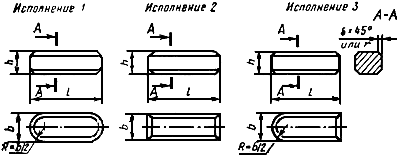 Черт.1 Таблица 1 ммПримечания:1. У шпонок с высотой от 2 до 6 мм предельные отклонения высоты cooтветствуют h9.2. Допускается применять шпонки длиной, выходящей за указанные пределы диапазонов длин. При этом длины свыше 500 мм следует выбирать из ряда Ra20 по ГОСТ 6636-69.3. Наименьшая фаска  и радиус  даны для ответственных шпоночных соединений.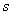 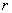 4. Допускается по заказу потребителя изготовлять шпонки высотой от 2 до 6 мм с предельными отклонениями по h11.5. Шпонки 7х7 мм и 24х14 мм допускается применять только для крепления режущего инструмента.Пример условного обозначения шпонки исполнения 1, размерами =18 мм, =11 мм, =100 мм: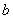 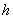 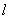 Шпонка 18х11х100 ГОСТ 23360-78  То же, исполнения 2:Шпонка 2-18х11х100 ГОСТ 23360-78  (Измененная редакция, Изм. N 1, 2)3. Длины шпонок должны выбираться из ряда: 6; 8; 10; 12; 14; 16; 18; 20; 22; 25; 28; 32; 36; 40; 45; 50; 56; 63; 70; 80; 90; 100; 110; 125; 140; 160; 180; 200; 220; 250; 280; 320; 360; 400; 450-500 мм.4. Материал - сталь чистотянутая для шпонок по ГОСТ 8787-68. Допускается применять другую сталь с временным сопротивлением разрыву не менее 590 МПа (60 кгс/мм).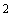 5. Размеры сечений пазов и их предельные отклонения должны соответствовать указанным на черт.2 и в табл.2.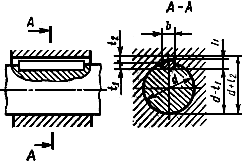 Шпоночные пазы вала и втулки 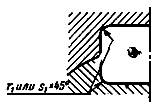 Черт.2 Примечание. На рабочем чертеже должен проставляться один размер для вала  (предпочтительный вариант) или  и для втулки .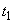 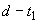 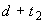 Таблица 2ммПримечания:1. Допускаются для ширины паза вала и втулки любые сочетания полей допусков, указанных в табл.2.2. Для термообработанных деталей допускаются предельные отклонения размера ширины паза вала Н11, если это не влияет на работоспособность соединения.3. В ответственных шпоночных соединениях сопряжения дна паза с боковыми сторонами выполняются по радиусу, величина и предельные отклонения которого должны указываться на рабочем  чертеже.4. Допускается в обоснованных случаях (пустотелые и ступенчатые валы, передачи пониженных крутящих моментов и т.п.) применять меньшие размеры сечений стандартных шпонок на валах больших диаметров, за исключением выходных концов валов. (Измененная редакция, Изм. N 2).6. При контроле размеров () и () предельные отклонения должны соответствовать указанным в табл.3.Таблица 3мм7. Предельные отклонения размера длины паза вала должны соответствовать полю допуска Н15.6, 7. (Измененная редакция, Изм. N 1).8. Теоретическая масса шпонок указана в приложении 1.9. Контроль размеров шпоночных пазов и их расположения относительно соответствующих цилиндрических поверхностей - по ГОСТ 24109-80 - ГОСТ 24118-80, ГОСТ 24120-80 и ГОСТ 24121-80.10. Для изделий, спроектированных до 1 января 1980 г., допускаются предельные отклонения на размеры шпоночных соединений, приведенные в приложении 3.11. Параметры шероховатости поверхности элементов шпоночных соединений приведены в приложении 2.(Введен дополнительно, Изм. N 1).ПРИЛОЖЕНИЕ 1Справочное Теоретическая масса шпонок Размеры в мм ПродолжениеРазмеры в ммПродолжениеРазмеры в ммПродолжениеРазмеры в мм(Измененная редакция, Изм. N 2).ПРИЛОЖЕНИЕ 2Рекомендуемое Зависимость параметров шероховатости поверхности от допуска размера Примечания:1. Параметры шероховатости поверхностей с неуказанными предельными отклонениями - 20 мкм.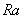 2. Параметр шероховатости дна шпоночного паза рекомендуется принимать равными 6,3 мкм.ПРИЛОЖЕНИЕ 3Справочное Допуски на размеры шпонок и пазов должны соответствовать: для высоты шпонки  (ОСТ 1024); для глубины паза вала  и втулки  (OCT 1015); для длины призматической шпонки  (ОСТ 1010 и ГОСТ 2689-54); для длины паза вала под призматическую шпонку  (ОСТ 1010).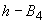 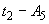 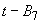 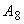 Предельные отклонения на размеры шпонок, пазов на валах и во втулках (ступица) по ширине  должны соответствовать указанным в табл.1 и 2.Таблица 1Таблица 2 Текст документа сверен по:официальное изданиеМ.: Издательство стандартов, 1993 Ширина , (пред. откл. h9)Высота  (пред. откл. h11; h9)Размер фаски  или радиус Размер фаски  или радиус Длина  (пред. откл. h14)Длина  (пред. откл. h14)не болеене менее от до 22 6 20 3 3 0,25 0,16 636 4 4 8 45 55 10 56 6 6 0,400,25 14 70 7 7 16 63 8 7 18 90 10 822 110 12 8 28 140 14 9 0,60 0,40 36160 16 10 45 180 18 11 50 200 2012 56 220 22 14 63 250 24 14 0,800,60 25 14 70 280 28 16 80 320 32 18 90 360 36 20100 400 40 22 100 400 45 251,20 1,00 110 450 50 28 125 500 56 32140 500 63 322,00 1,60 160 500 70 36180 500 80 40200 500 90 45 3,002,50 220 500 100 50 250 500 Диаметр вала  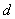 Сече- ние шпон- ки  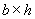 Шпоночный паз Шпоночный паз Шпоночный паз Шпоночный паз Шпоночный паз Шпоночный паз Шпоночный паз Шпоночный паз Шпоночный паз Шпоночный паз Шпоночный паз Ширина  Ширина  Ширина  Ширина  Ширина  Глубина Глубина Глубина Глубина Радиус закругления  или фаска х45°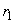 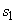 Радиус закругления  или фаска х45°Свободное соединениеСвободное соединениеНормальное соединениеНормальное соединениеПлот-ное соеди-нение Вал Вал Втулка 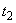 Втулка Вал (Н9)Втулка (D10)Вал (N9)Втул-ка (9)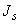 Вал и втулка (Р9)Но-мин.Пред. откл.Но-мин.Пред. откл.Не более Не менее От 6 до 82х2+0,025   0 +0,060+0,020 -0,004-0,029 +0,012-0,012 -0,006-0,031 1,21,0Св. 8 до 10 3х3 1,81,4 0,160,08Св. 10 до 12 4х42,5+0,10 1,8+0,10 " 12 " 175х5+0,030  0 +0,078 +0,030   0-0,030 +0,015-0,015 -0,012-0,042 3,02,3" 17 " 226х63,52,80,25 0,16 Св. 22 до 30 7х7;8х7+0,036  0 +0,098+0,040   0-0,036 +0,018-0,018-0,015-0,0514,03,3" 30 " 3810х8 5,0 3,3 Св. 38 до 4412х85,03,3" 44 " 5014х9+0,043  0 +0,120+0,050   0- 0,043 +0,021-0,021 -0,018-0,061 5,53,80,4 0,25 " 50 " 5816х106,0 +0,20 4,3+0,20 " 58 " 6518х117,0 4,4Св. 65 до 7520х127,54,9" 75 " 8522х149,05,4" 85 " 95 24х14;25х14+0,052  0+0,149+0,065  0-0,052+0,026-0,026-0,022-0,0749,05,40,6 0,4 " 95 " 110 28х1610,0 6,4 Св. 110 до 130 32х18 11,07,4 " 130 " 15036х20+0,062  0 +0,180+0,080   0-0,062 +0,031-0,031 -0,026-0,088 12,0 8,4 " 150 " 17040х2213,0 9,4 " 170 " 20045х2515,0 10,4 1,0 0,7 " 200 " 23050х2817,0 +0,30 11,4 +0,30 Св. 230 до 260 56х32 +0,074  0 +0,220+0,100   0-0,074 +0,037-0,037 -0,032-0,106 20,0 12,4 " 260 " 290 63х32 20,0 12, 41,6 1,2 Св. 290 до 330 70х36 +0,074  0 +0,220+0,100   0-0,074 +0,037-0,037 -0,032-0,106 22,0 14,4 " 330 " 38080х4025,0 15,4 Св. 380 до 44090х45+0,087  0 +0,260+0,120   0-0,087 +0,043-0,043 -0,037-0,124 28,017,4 2,5 2,0 " 440 " 500100х5031,019,5 Высота шпонок Предельные отклонения размеровПредельные отклонения размеровОт 2 до 6       0     -0,1     +0,1       0 Св. 6 до 18       0     -0,2      +0,2       0Св. 18 до 50       0     -0,3      +0,3       02 3 4 5 6 7 8 2 3 4 5 6 7 7 Теоретическая масса 1000 шпонок исполнения 2 в кг Теоретическая масса 1000 шпонок исполнения 2 в кг Теоретическая масса 1000 шпонок исполнения 2 в кг Теоретическая масса 1000 шпонок исполнения 2 в кг Теоретическая масса 1000 шпонок исполнения 2 в кг Теоретическая масса 1000 шпонок исполнения 2 в кг Теоретическая масса 1000 шпонок исполнения 2 в кг 6 0,1880,423 8 0,2510,565 1,01 10 0,3140,707 1,26 1,95 12 0,377 0,8481,51 2,35 14 0,440 0,9891,76 2,75 3,94 16 0,502 1,132,01 3,14 4, 52 6,15 18 0,565 1,272,26 3,53 5,09 6,92 7,93 20 0,628 1,412,51 3,92 5,65 7,69 8,80 22 1,552,76 4,32 6,22 8,46 9,67 25 1,773,14 4,91 7,07 9,62 11,0 28 1,98 3,52 5,50 7,91 10,77 12,332 2,25 4,02 6,28 9,01 12,31 14,1362,53 4,52 7,06 10,2 13, 85 15,8 404,99 7,85 11,3 15,38 17,6 455,62 8,83 12,7 17,31 19,8 509,75 11,1 19,23 22,0 56 10,915,8 21,54 24,6 6317,7 24,23 27,7 7019,6 26,82 30,8 80 30,77 34,990100110125140160180200220250280320360400450500Для исполнения 1 масса уменьшается на0,013 0,045 0,108 0 ,241 0,364 0,58 0,76 Для исполнения 3 масса уменьшается на0,006 0,022 0,054 0,120 0,182 0,29 0,38 10 12 14 16 18 20 22 24 8 8 9 10 11 12 14 14 Теоретическая масса 1000 шпонок исполнения 2 в кг Теоретическая масса 1000 шпонок исполнения 2 в кг Теоретическая масса 1000 шпонок исполнения 2 в кг Теоретическая масса 1000 шпонок исполнения 2 в кг Теоретическая масса 1000 шпонок исполнения 2 в кг Теоретическая масса 1000 шпонок исполнения 2 в кг Теоретическая масса 1000 шпонок исполнения 2 в кг Теоретическая масса 1000 шпонок исполнения 2 в кг 681012141618202213,8 2515,7 2817,6 21,1 3220,1 24,1 3622,6 27,1 35,6 4025,1 30,1 39,6 4528,3 33,9 44,5 56,5 5031,4 37,7 49,5 62,8 77,7 5635,2 42,2 55,4 70,2 86,8 104,9 6339,4 47,4 62,5 78,9 97,9 119 151 166 7044,0 52,8 69,2 88,0 109 132 168 184 80 50,260,3 79,1 100 124 151 192 211 9056,5 67,8 89,0 113 140 170 216 237 10062,4 75,4 98,9 126 155 188 240 263 11068,6 82,9 109 138 171 207 264 290 12593,6 123 157 194 235 300 329 140104,8 138 176 218 264 336 369 160157 201 249 301 384 422 180226 280 339 432 475 200311 377 480 527 220414 528 580 250600 659 280320360400450500Для исполнения 1 масса уменьшается на1,35 1,94 2,97 4,31 6,00 8,09 11,2 13,6 Для исполнения 3 масса уменьшается на0,67 0,97 1,48 2,15 3,00 4,04 5,6 6,8 25 28 32 36 40 45 14 16 18 20 22 25 Теоретическая масса 1000 шпонок исполнения 2 в кг Теоретическая масса 1000 шпонок исполнения 2 в кг Теоретическая масса 1000 шпонок исполнения 2 в кг Теоретическая масса 1000 шпонок исполнения 2 в кг Теоретическая масса 1000 шпонок исполнения 2 в кг Теоретическая масса 1000 шпонок исполнения 2 в кг 681012141618202225283236404550566370191 246 80281 361 90246 317 407 508 100273 352 452 565 691 110300 392 502 622 760 968 125341 441 567 705 864 1100 140382 492 632 795 967 1240 160437 562 722 905 1105 1410 180491 632 812 1015 1240 1590 200546 703 904 1130 1380 1770 220600 773 994 1240 1520 1940 250682 883 1130 1410 1730 2210 280764 983 1134 1580 1930 2470 3201125 1447 1806 2171 2781 3601627 2036 2452 3135 4002261 2760 3530 4503971 500Для исполнения 1 масса уменьшается на15,1 21,1 31,1 43,7 59,3 85,3 Для исполнения 3 масса уменьшается на7,5 10,5 15,5 21,8 29,6 42,6 50 56 63 70 80 90 100 28 32 32 36 40 45 50 Теоретическая масса 1000 шпонок исполнения 2 в кг Теоретическая масса 1000 шпонок исполнения 2 в кг Теоретическая масса 1000 шпонок исполнения 2 в кг Теоретическая масса 1000 шпонок исполнения 2 в кг Теоретическая масса 1000 шпонок исполнения 2 в кг Теоретическая масса 1000 шпонок исполнения 2 в кг Теоретическая масса 1000 шпонок исполнения 2 в кг 68101214161820222528323640455056637080901001101251375 1401540 1957 1601760 2236 2516 1801980 2516 2830 3560 2002200 2795 3145 3950 5020 2202420 3075 3459 4352 5520 6990 2502750 3494 3932 4950 6280 7948 9810 2803080 3914 4403 5539 7030 8900 10950 3203459 4473 5032 6229 7909 10011 12359 3603901 5032 5661 7023 8918 11286 13934 4004400 5591 6290 7910 10040 12720 15700 4504950 6290 7066 8902 11300 14300 17660 5005500 6989 7862 9890 12560 15890 19625 Для исполнения 1 масса уменьшается на118 164 208 297 430 614 842 Для исполнения 3 масса уменьшается на59 82 104 148,5 215 307 421 Допуск размера по квалитетам Номинальные размеры Номинальные размеры Номинальные размеры Номинальные размеры До 18 Св. 18 до 50 Св. 50 до 120 Св. 120 до 500 , мкм, не более , мкм, не более , мкм, не более , мкм, не более IT93,2 3,2 6,3 6,3IT10 3,2 6,3 6,36,3IT11 6,3 6,3 12,512,5IT12, 13 12,5 12,5 2525IT14, 15 12,5 25 5050Вид соединения Предельные отклонения размеровПредельные отклонения размеровПредельные отклонения размеровНазначение посадок шпонки паза вала паза втулки Неподвижное напряженное на валу, скользящее во втулке 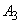 Для индивидуального и серийного производства (общее машиностроение) Неподвижное напряженное по валу, ходовое во втулке 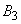 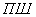 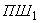 Для массового производства (автостроение) Неподвижное плотное по валу, ходовое во втулке 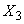 Для направляющих шпонок Номинальная ширина шпонки и паза, мм Предельные отклонения размера пазов вала и втулки, мкм Предельные отклонения размера пазов вала и втулки, мкм Предельные отклонения размера пазов вала и втулки, мкм Предельные отклонения размера пазов вала и втулки, мкм верхнеенижнее верхнее нижнее От 1 до 3 -10-50 +55 +10 Св. 3 " 6 -10-55 +65 +15 " 6 " 10 -15-65 +75 +20 " 10 " 18 -20-75 +85 +25 " 18 " 30 -25-90 +100 +30 " 30 " 50 -32-105 +120 +35 " 50 " 80 -40-125 +140 +40 " 80 " 120 -50-150 +160 +45 